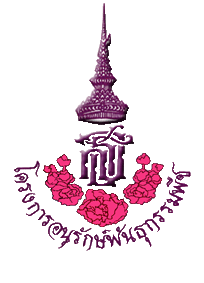 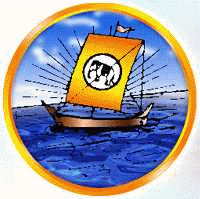 โครงการอนุรักษ์พันธุกรรมพืชอันเนื่องมาจากพระราชดำริฯ จังหวัดนราธิวาสคำขวัญจังหวัดนราธิวาส“ทักษิณราชตำหนัก ชนรักศาสนา นราทัสน์เพลินตา ปาโจตรึงใจ แหล่งใหญ่แร่ทอง ลองกองหอมหวาน”วิสัยทัศน์“เศรษฐกิจมั่นคง การค้าเฟื่องฟู นราน่าอยู่ มุ่งสู่สันติสุขอย่างยั่งยืน”พันธกิจพัฒนาและเสริมสร้างศักยภาพเศรษฐกิจ ภาคการเกษตร การค้า การลงทุน การบริการการท่องเที่ยวและอุตสาหกรรมให้เข้มแข็งและยั่งยืนบนพื้นฐานเศรษฐกิจพอเพียงภายใต้กระแสโลกาภิวัฒน์ยกระดับคุณภาพชีวิตของประชาชนให้ได้มาตรฐานและเท่าเทียมกันภายใต้สังคม พหุวัฒนธรรมเสริมสร้างความมั่นคงของทรัพยากรธรรมชาติและสิ่งแวดล้อมสร้างความเชื่อมั่นด้านความปลอดภัยในชีวิต ทรัพย์สินแก่ประชาชนและเจ้าหน้าที่ของรัฐ ที่ปฏิบัติงานในพื้นที่พัฒนาระบบบริหารจัดการภาครัฐให้มีคุณภาพและประสิทธิภาพตามหลักธรรมภิบาล*ที่มา; แผนพัฒนาจังหวัดนราธิวาส 4 ปี พ.ศ. 2561 – 2564ยุทธศาสตร์จังหวัดนราธิวาสประเด็นยุทธศาสตร์ที่ 1 : เสริมสร้างความมั่นคงทางเศรษฐกิจ และการกระจายรายได้อย่างทั่วถึงประเด็นยุทธศาสตร์ที่ 2 : เสริมสร้างศักยภาพการค้าระหว่างประเทศที่เข้มแข็งประเด็นยุทธศาสตร์ที่ 3 : พัฒนาและเสริมสร้างคุณภาพชีวิตประชาชนบนพื้นฐานหลักปรัชญาของเศรษฐกิจพอเพียงประเด็นยุทธศาสตร์ที่ 4: เสริมสร้างสันติสุขและความมั่นคงภายในพื้นที่ความเชื่อมโยงกับ อพ.สธ.	มองต้นทุนของจังหวัดนราธิวาสในมิติของ 3 ฐานทรัพยากร (ทรัพยากรกายภาพ ทรัพยากรชีวภาพ และทรัพยากรวัฒนธรรมภูมิปัญญา) สามารถใช้แนวทางการการดำเนินงาน อพ.สธ. ใน 3 กรอบการดำเนินงาน 8 กิจกรรม                       แนวทางการดำเนินงานสวนพฤษศาสตร์โรงเรียน และงานฐานทรัพยากรท้องถิ่น อพ.สธ. ช่วยให้ทางจังหวัดดำเนินงานตามพันธกิจ เพื่อตอบโจทย์ประเด็นยุทธศาสตร์ทั้ง 4 ของจังหวัดนราธิวาส ในเชิงบูรณาการระหว่างส่วนราชการ โรงเรียน และอปท. ได้ข้อพิจารณาในการจัดทำแผนแม่บท-แผนปฏิบัติงาน อพ.สธ. – จ.นราธิวาสงานสนองพระราชดำริ อพ.สธ. ไม่ใช่งานเพิ่ม แต่เป็นการพิจารณาจากแผนยุทธศาสตร์จังหวัดในโครงการที่สอดคล้องกับแนวทางการดำเนินงาน อพ.สธ. (3 กรอบการดำเนินงาน 8 กิจกรรม) มาจัดทำแผนงานสนองพระราชดำริ อพ.สธ.การจัดทำแผนบูรณาการร่วมกันระหว่างส่วนราชการ โรงเรียน และอปท. ในงานสวนพฤกษศาสตร์โรงเรียน (ศึกษาธิการจังหวัดมีบทบาทสนับสนุน-กำกับดูแล) และงานฐานทรัพยากรท้องถิ่น (ท้องถิ่นจังหวัดมีบทบาทสนับสนุน-กำกับดูแล) เพื่อช่วยในการสำรวจและจัดทำฐานข้อมูลทรัพยากรท้องถิ่นเพื่อขึ้นทะเบียนไว้ให้กับ อบต./เทศบาล และจังหวัดต่อไปมหาวิทยาลัยท้องถิ่นมีส่วนช่วยในการศึกษาประเมินศักยภาพของทรัพยากรท้องถิ่น สร้างมาตรฐานด้วยงานวิจัย พัฒนาเป็นผลิตภัณฑ์ต้นแบบเพื่อสนับสนุนให้ชุมชนเกิดการอนุรักษ์และใช้ประโยชน์จากทรัพยากรอย่างยั่งยืนสนับสนุนให้เกิดการจดทะเบียนสิ่งบ่งชี้ทางภูมิศาสตร์ (Geographical Index; GI) - พาณิชย์จังหวัด ข้อคิดเห็น/ข้อเสนอแนะในการดำเนินงานสนองพระราชดำริ อพ.สธ. ที่มีความสอดคล้องกับวิสัยทัศน์ และยุทธศาสตร์ของจังหวัดนราธิวาส (นธ.)กิจกรรมของ อพ.สธ. ที่ทาง จ.นราธิวาส สามารถดำเนินงานได้กรอบการเรียนรู้ทรัพยากรกิจกรรมที่ 1 กิจกรรมปกปักทรัพยากรกิจกรรมที่ 2 กิจกรรมสำรวจเก็บรวบรวมทรัพยากรกิจกรรมที่ 3 กิจกรรมปลูกรักษาทรัพยากรกรอบการใช้ประโยชน์กิจกรรมที่ 4 กิจกรรมอนุรักษ์และใช้ประโยชน์ทรัพยากรกิจกรรมที่ 5 กิจกรรมศูนย์ข้อมูลทรัพยากรกรอบการสร้างจิตสำนึก- กิจกรรมที่ 7 กิจกรรมสร้างจิตสำนึกในการอนุรักษ์ทรัพยากร- กิจกรรมที่ 8 กิจกรรมพิเศษสนับสนุนการอนุรักษ์ทรัพยากร กิจกรรมข้อคิดเห็น/ข้อเสนอแนะกิจกรรมที่ 1 กิจกรรมปกปักทรัพยากรทาง อพ.สธ. เสนอเป็นนโยบายให้ทางจังหวัดนราธิวาสพิจารณานำงานตามพันธกิจปกติที่สอดคล้องกับกิจกรรมที่ 1 – 3 มาสนองพระราชดำริ อพ.สธ. โดยพิจารณานำงานของหน่วยงานที่ร่วมสนองพระราชดำริ และ อปท. ที่เป็นสมาชิกงานฐานทรัพยากรท้องถิ่น อพ.สธ. ในจังหวัดนราธิวาส ที่มีงานในกรอบการเรียนรู้ทรัพยากร กิจกรรมที่ 1 กิจกรรมปกปักทรัพยากร กิจกรรมที่ 2 กิจกรรมสำรวจเก็บรวบรวมทรัพยากร และกิจกรรมที่ 3 กิจกรรมปลูกรักษาทรัพยากร ตามแผนของหน่วยงานนั้นๆ บรรจุในแผนแม่บท อพ.สธ. – จ.นราธิวาส และขอรับทราบแผนปฏิบัติงานประจำปีกิจกรรมที่ 2 กิจกรรมสำรวจเก็บรวบรวมทรัพยากรทาง อพ.สธ. เสนอเป็นนโยบายให้ทางจังหวัดนราธิวาสพิจารณานำงานตามพันธกิจปกติที่สอดคล้องกับกิจกรรมที่ 1 – 3 มาสนองพระราชดำริ อพ.สธ. โดยพิจารณานำงานของหน่วยงานที่ร่วมสนองพระราชดำริ และ อปท. ที่เป็นสมาชิกงานฐานทรัพยากรท้องถิ่น อพ.สธ. ในจังหวัดนราธิวาส ที่มีงานในกรอบการเรียนรู้ทรัพยากร กิจกรรมที่ 1 กิจกรรมปกปักทรัพยากร กิจกรรมที่ 2 กิจกรรมสำรวจเก็บรวบรวมทรัพยากร และกิจกรรมที่ 3 กิจกรรมปลูกรักษาทรัพยากร ตามแผนของหน่วยงานนั้นๆ บรรจุในแผนแม่บท อพ.สธ. – จ.นราธิวาส และขอรับทราบแผนปฏิบัติงานประจำปีกิจกรรมที่ 3 กิจกรรมปลูกรักษาทรัพยากรทาง อพ.สธ. เสนอเป็นนโยบายให้ทางจังหวัดนราธิวาสพิจารณานำงานตามพันธกิจปกติที่สอดคล้องกับกิจกรรมที่ 1 – 3 มาสนองพระราชดำริ อพ.สธ. โดยพิจารณานำงานของหน่วยงานที่ร่วมสนองพระราชดำริ และ อปท. ที่เป็นสมาชิกงานฐานทรัพยากรท้องถิ่น อพ.สธ. ในจังหวัดนราธิวาส ที่มีงานในกรอบการเรียนรู้ทรัพยากร กิจกรรมที่ 1 กิจกรรมปกปักทรัพยากร กิจกรรมที่ 2 กิจกรรมสำรวจเก็บรวบรวมทรัพยากร และกิจกรรมที่ 3 กิจกรรมปลูกรักษาทรัพยากร ตามแผนของหน่วยงานนั้นๆ บรรจุในแผนแม่บท อพ.สธ. – จ.นราธิวาส และขอรับทราบแผนปฏิบัติงานประจำปีกิจกรรมข้อคิดเห็น/ข้อเสนอแนะกิจกรรมที่ 4 กิจกรรมอนุรักษ์และใช้ประโยชน์ทรัพยากรทาง อพ.สธ. เสนอเป็นนโยบายให้ทางจังหวัดนราธิวาส พิจารณาใช้การดำเนินงานของมหาวิทยาลัยท้องถิ่น-ส่วนราชการ (หน่วยงานต้นสังกัดหรือ function) ที่เกี่ยวข้องกับการศึกษาประเมินศักยภาพของทรัพยากรสำคัญในจังหวัด ขยายผลสู่การเพิ่มมูลค่า สร้างผลิตภัณฑ์-สินค้า ที่มีมาตรฐานรองรับจากงานวิจัย เพื่อสนับสนุนให้เกิดการใช้ประโยชน์จากทรัพยากรอย่างยั่งยืน เพื่อมาประกอบในเรื่อง การขึ้นทะเบียนสิ่งบ่งชี้ทางภูมิศาสตร์ (Geographical Indications: GI)กิจกรรมที่ 5 กิจกรรมศูนย์ข้อมูลทรัพยากรทาง อพ.สธ. เสนอเป็นนโยบายให้ทางจังหวัดนราธิวาส ดำเนินการรวบรวมและจัดทำฐานข้อมูลทรัพยากร 3 ฐาน ได้แก่ ทรัพยากรกายภาพ ทรัพยากรชีวภาพ และทรัพยากรวัฒนธรรมและภูมิปัญญา เป็นฐานข้อมูลระดับจังหวัด และควรเพิ่มเติมในแผนแม่บทและแผนปฏิบัติงานประจำปี อพ.สธ. – จ.นราธิวาส โดยในเบื้องต้นทาง อพ.สธ. มีโปรแกรมพื้นฐานที่ทางจังหวัดสามารถประสานส่งบุคลากรเข้ามารับการอบรมกับ อพ.สธ. เพื่อนำไปใช้ประโยชน์ในการดำเนินงานในกิจกรรมนี้ได้ต่อไปกิจกรรมที่ 7 กิจกรรมสร้างจิตสำนึกในการอนุรักษ์ทรัพยากรทาง อพ.สธ. เสนอเป็นนโยบายให้ทางจังหวัดนราธิวาส พิจารณานำพิพิธภัณฑ์ต่างๆ ที่เกี่ยวข้องกับฐานทรัพยากร 3 ฐาน ได้แก่ ทรัพยากรกายภาพ ทรัพยากรชีวภาพ และทรัพยากรวัฒนธรรมภูมิปัญญาอาทิ พิพิธภัณฑ์ธรรมชาติวิทยา พิพิธภัณฑ์มีชีวิต พิพิธภัณฑ์ท้องถิ่น พิพิธภัณฑ์ชุมชน ฯลฯ มาสนองพระราชดำริ เพื่อเป็นแหล่งเรียนรู้-สร้างจิตสำนึกในการอนุรักษ์ทรัพยากรของจังหวัดนราธิวาสกิจกรรมข้อคิดเห็น/ข้อเสนอแนะกิจกรรมที่ 8 กิจกรรมพิเศษสนับสนุนการอนุรักษ์ทรัพยากรทาง อพ.สธ. เสนอเป็นนโยบายให้ทางจังหวัดนราธิวาสดำเนินการสนับสนุนงานสวนพฤกษศาสตร์โรงเรียน โดยมอบหมายให้ศึกษาธิการจังหวัด สำนักงานเขตพื้นที่การศึกษาประถมศึกษา และมัธยมศึกษาจัดทำแผนปฏิบัติงานเชิงปริมาณ (จำนวนโรงเรียนสมัครเป็นสมาชิกในงานสวนพฤกษศาสตร์โรงเรียน อพ.สธ. ในแต่ละปีงบประมาณ) และเชิงคุณภาพ (กระบวนการที่จะกำกับดูแลให้โรงเรียนสมาชิกฯเข้ารับการฝึกอบรมจาก อพ.สธ. และดำเนินงานสวนพฤกษศาสตร์โรงเรียน จนผ่านการประเมินได้รับพระราชทานป้ายสนองพระราชดำริ เกียรติบัตรขั้นที่ 1 – 3 ตามลำดับ รวมทั้งจัดทำข้อมูลสถานภาพการดำเนินงานของแต่ละโรงเรียนรายงานผลให้กับจังหวัด และสำนักงานคณะกรรมการการศึกษาขั้นพื้นฐาน (สพฐ.)ได้) *งานสวนพฤกษศาสตร์โรงเรียน ไม่ใช่เน้นที่การสร้างสวน แต่เป็นการใช้พันธุ์ไม้และทรัพยากรอื่นๆ เป็นสื่อบูรณาการเข้ากับหลักสูตรการเรียนการสอนควรพิจารณามอบหมายให้สำนักงานท้องถิ่นจังหวัดนราธิวาส จัดทำแผนปฏิบัติงานเชิงปริมาณ (กำหนดจำนวน อปท. สมัครเข้าเป็นสมาชิกในงานฐานทรัพยากรท้องถิ่น อพ.สธ. ในแต่ละปีงบประมาณ) และ   เชิงคุณภาพ (กำหนดกระบวนการที่จะกำกับดูแลให้ อปท. สมาชิกฯ เข้ารับการฝึกอบรมจาก อพ.สธ. และดำเนินงานจนผ่านการประเมินได้รับพระราชทานป้ายสนองพระราชดำริ เกียรติบัตรขั้นที่ 1 –3 ตามลำดับ รวมทั้งจัดทำข้อมูลสถานภาพการดำเนินงานของแต่ละ อปท. รายงานผลให้กับจังหวัด และกรมส่งเสริมการปกครองท้องถิ่นได้)ทาง อพ.สธ. เสนอเป็นนโยบายให้ทางจังหวัดนราธิวาส ตั้งคณะทำงานเพื่อประชุมจัดทำแผนแม่บทและแผนปฏิบัติงาน อพ.สธ. โดยพิจารณาความสอดคล้องของงานปกติตามพันธกิจและยุทธศาสตร์จังหวัดกับแนวทางการดำเนินงาน อพ.สธ. นำมาสนองพระราชดำริ